Конспект открытойкомплексной непосредственной образовательной деятельностив подготовительной группе«Пусть будет мир!»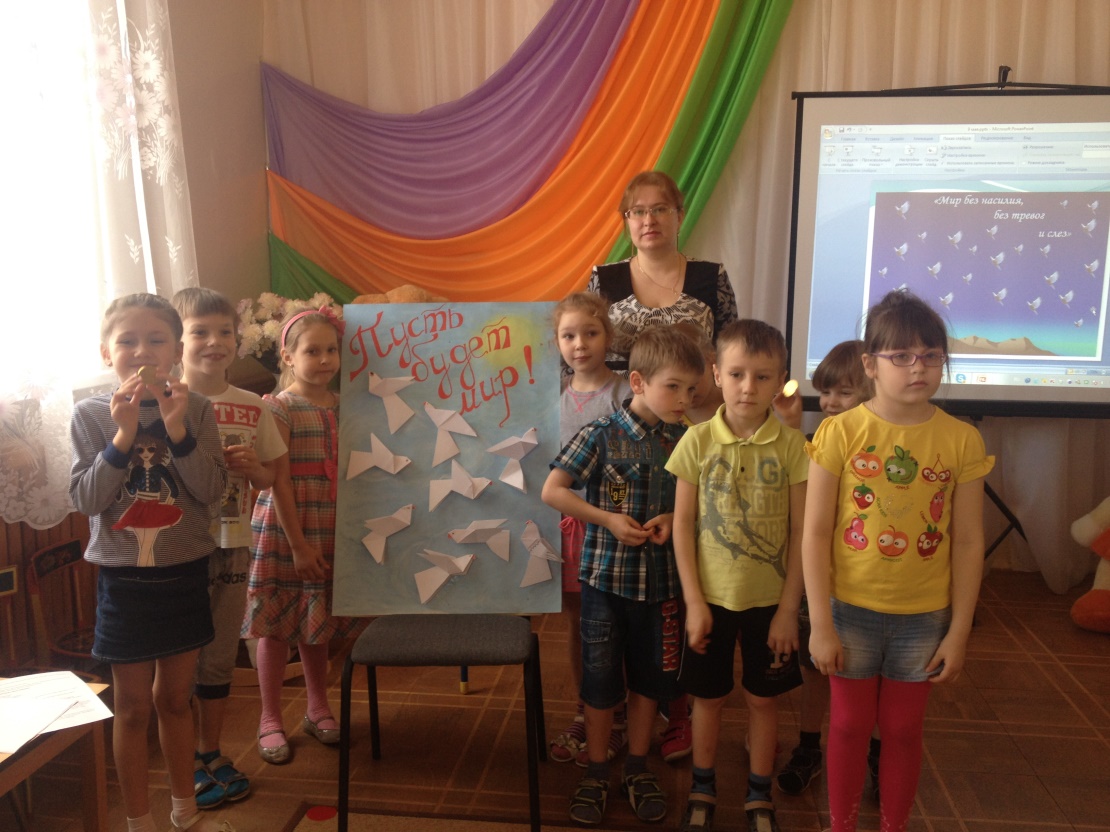 Составила и провела воспитатель Егорова Е.В.МДОУ компенсирующего вида д/сад №23 «Мишутка»Апрель 2015 год.Цели и задачи: вызвать у детей интерес к празднику победы; создать у детей настроение сопереживания прошедшим событиям Великой Отечественной Войны;  формирование у детей мнения о недопустимости повторения войны на основе ярких впечатлений, конкретных исторических фактов, доступных детям и вызывающих у них сильные эмоции. Закреплять умение детей конструировать из бумаги в стиле оригами.  Развивать у детей творческие способности, воображение, глазомер, усидчивость, внимание, память, мелкую моторику пальцев рук.Методы и приёмы: рассказывание, художественное слово, рассказывание детьми заученных стихов, объяснение, показ презентации с картинками и видеороликами.Предварительная работа: знакомство с событиями Великой Отечественной Войны через чтение книг, рассматривание иллюстраций, просмотр мультфильма «Воспоминание» (детям военных лет посвящается), видеоролика «Счастливый май»; заучивание стихов о мире.Материал: Презентация «Великая Отечественная Война». Мультимедиа, фонограммы военных песен, узелки с картошкой, салом, хлебом, военная форма, пилотки, санитарная сумка, костюм медсестры, ружья, граната, лопаты, поезд, танк, пластырь, костер, тренога, котелок, пиджак с орденами.Материал: презентация, плакат «Пусть будет мир!», листы белой бумаги, ножницы и фломастеры.Ход непосредственной образовательной деятельности:Наша страна скоро будет отмечать большой праздник. Какой? (День победы)Слайд №2  А когда этот праздник отмечается? (9 мая) 9 мая 1945 году закончилась Вторая мировая война. Мировая она называется, потому что в этой войне воевало много разных стран.Включение видеоролика «День победы»День Победы! Праздник долгожданный!
Мирная небес голубизна.Помнят на Земле народы, страны –В этот день закончилась война!Слайд №3 Посмотрите, я вам принесла журавлика сделанного в стиле оригами. С ним связана печальная история. Послушайте ее.Эта история случилась в 1945 году. Закончилась Вторая мировая война. Ничто не предвещало беды. Слайд №4 Но… на японский город Хиросима была сброшена первая в истории человечества атомная бомба. Взрыв был похож на большой гриб. Погибло много людей, дома были разрушены, растения стали пеплом.  Включение видеоролика «Взрыв в Херосиме»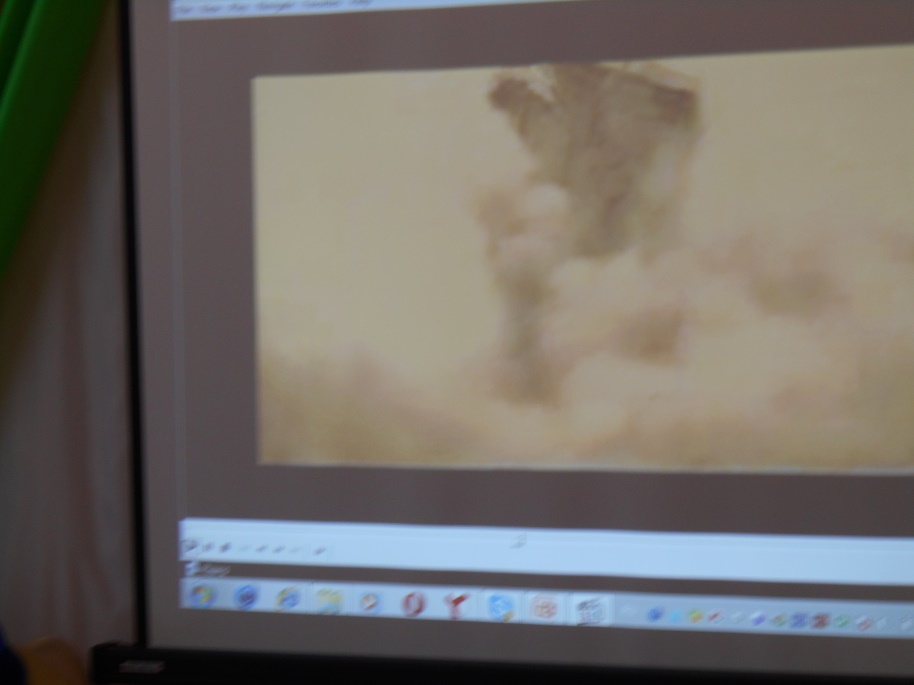 Слайд №5 В Хиросиме жила японская девочка Садако Сасаки. Когда на город сбросили атомную бомбу, ей было всего 2 года. Она жила со своими родителями в трех километрах от города, а потому не пострадала – ни ожогов, ни ранений не было. Прошло 10 лет. Садако выросла, училась в 7 классе, занималась спортом… Осадки ядерного взрыва заразили воздух, воду, землю. Они попали в кровь девочки и она тяжело заболела.Слайд№6 Однажды девочке приснился сон: если она сделает из бумаги тысячу белых журавликов, то будет жить. (По японской легенде, если загадать желание и сложить тысячу журавликов, оно обязательно исполнится). Слайд №7 Садако принялась за дело. Она работала каждый день, хотя чувствовала себя всё хуже и хуже. Её белые журавлики сидели на столе, подоконнике, на полу…Потом состояние девочки настолько ухудшилось, что она уже не могла двигать ни головой, ни руками.Дети Хиросимы узнали об этом и решили помочь Садако. Они делали журавликов из бумаги и приносили их больной девочке.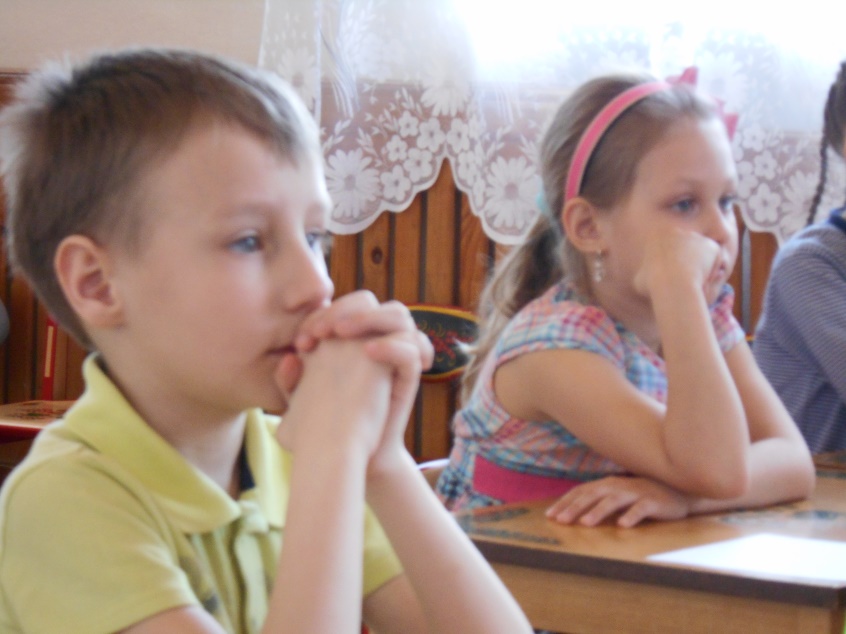 Слайд №8 Но журавлики не смогли победить страшную болезнь и спасти Садако от смерти.Узнав об этом, японские дети опечалились. Они собрали деньги, и скульптор создал памятник     ( Слайд №9 )    Садако Сасаки и всем детям, погибшим от взрыва атомной бомбы и … журавликам. В Парке Мира в городе Хиросима была установлена статуя, изображающая Садако с бумажным журавликом в руке. На постаменте статуи написано: «Это наш плач. Это наша молитва. Мир во всём мире». Люди останавливаются около него и несколько секунд молчат. А дети приносят к памятнику белых журавликов… Иногда ветерок подхватывает их и кружит над планетой, словно напоминает о той трагедии, которая произошла 70 лет назад. А журавли курлычут и призывают: “Дети! Помните Садако! Она так хотела, чтобы в мире не было войн, чтобы все были здоровы, веселы и счастливы!”Слайд №10Про девочку и трагедию в Хиросиме было сложено много стихов и песен. Послушайте одну из них.Включение видеоролика «Японский журавлик»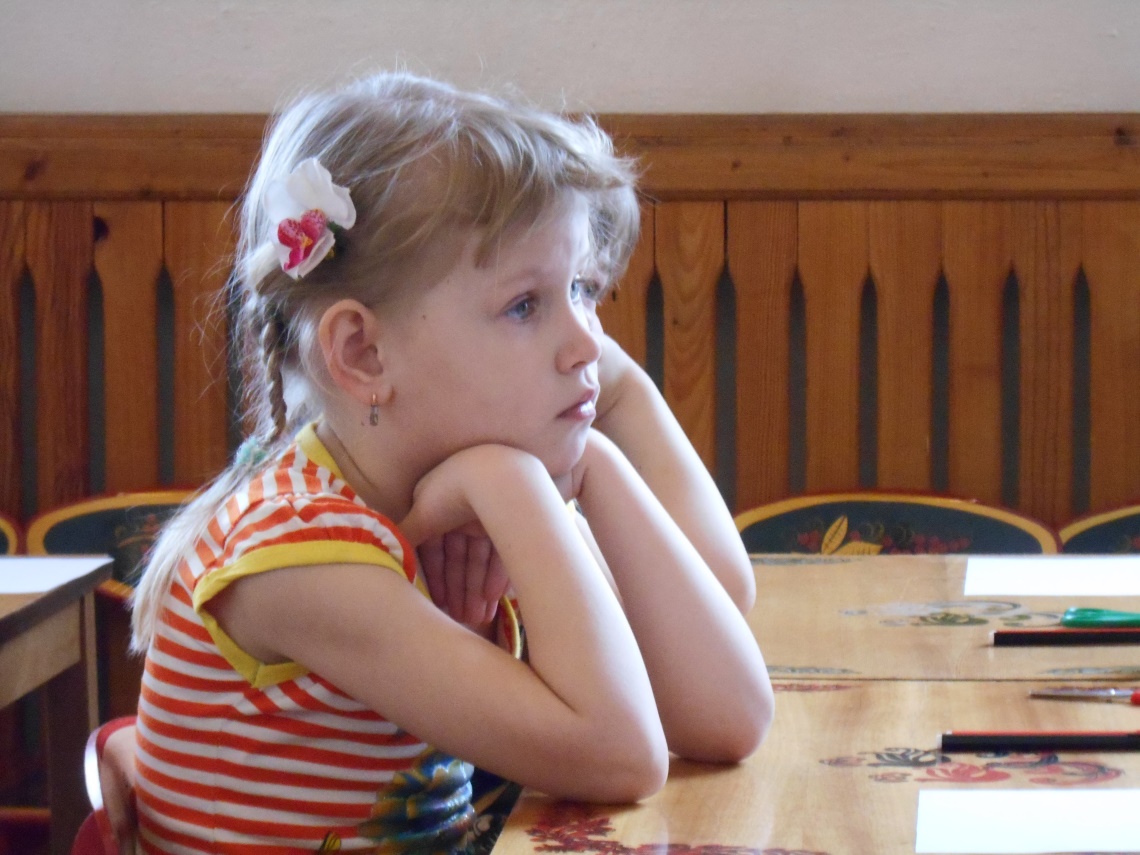 Много на свете есть важных слов: Мама, Родина, Счастье, Любовь.А ещё есть важное слово - МИР! Мир - это Земля, мир - это Солнце, небо, звёзды, люди, дети.Мир - это спокойная радостная жизнь. Нет войны, нет горя, нет слёз. Мир - главное слово на свете. Мир нужен всем.- Ребята, а кто из вас знает, какая птица является символом мира на нашей планете? (Белый голубь) Слайд №11А знаете ли вы, почему голубя называют символом мира? В древней легенде говорится, что однажды бог войны Марс собрался устроить очередное сражение. Взяв свой шлем, он увидел, что в нем свила гнездо голубка. Богиня любви Афродита попросила Марса не разорять гнездо. Бог войны нехотя согласился и отложил битву. Так голубка предотвратила кровопролитие, и с тех пор ее стали считать символом мира.А еще эта умная птица умеет доставлять почтовые письма до адресатов и возвращаться обратно. Во время второй мировой войны часто прибегали к этому способу, боясь, что послание могут перехватить или оно не дойдет. Голуби вместе с людьми участвовали в войне и даже получали награды.А теперь, во время проведения различных  праздников в небо выпускают  голубей как символ мира и дружбы на Земле. Пусть белокрылая стая несет привет всем добрым людям!Слайд №12А сейчас ребята прочитают нам стихи.Чтение стихов:Белый голубь, символ мира,Ты взлети на шар земной!Катастрофы, беды, войны,Пусть обходят сторонойТу прекрасную планету,Что дала нам всем приют,Отдала озера, реки,Душу отдала свою.              ***                                                                Воркуют голуби на крыше,На крыше мира, над людьми.И говорят друг другу мило:«Мы символы любви и мира,Любви и мираНе войны».                 ***Пусть летит от края и до краяГолубь мира… белое крыло…Черной силы, тучи разгоняя,Принесет Надежду и Добро…                ***Пусть ходят голуби по крышам, 
Пусть тают в небе журавли... 
Пусть будет мир! 
Он так нам нужен! 
Мир нужен людям всей земли!Слайд №13Мы с вами научимся изготавливать фигурку голубя в технике оригами. Таинственный мир превращенья бумаги: Здесь все чародеи, волшебники, маги. Творят они сказки своими руками. И мир тот чудесный зовут ОРИГАМИ.А прежде чем приступить к работе, давайте поиграем.Дети выходят и встают в круг.Физкультминутка «Голуби»Сейчас я вас превращу в голубей. Раз, два, три покружились,В голубей вы превратились.(Дети кружатся на месте).Голуби стремительно летят,(Дети бегут по кругу, машут руками как крыльями)В небесах лазоревых парят,(Идут, вытянув руки в стороны)Тихо, бесшумно на землю садятся,(Садятся на корточки)Голуби гордо умеют держаться.(Встают, ставят руки на пояс)Ну, а захотят напиться,То опускают клювики в водицу.(Наклоняют голову вперёд, затем запрокидывают назад)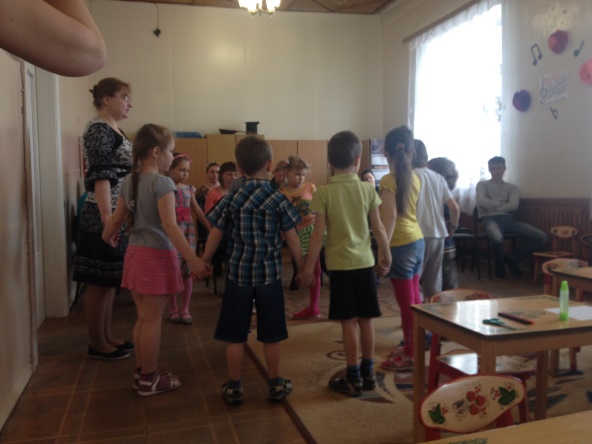 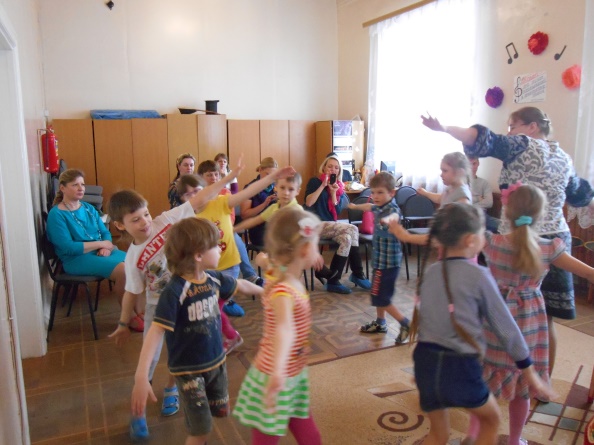 Дети садятся за столы.Дети вместе с воспитателем делают голубей (поэтапное складывание)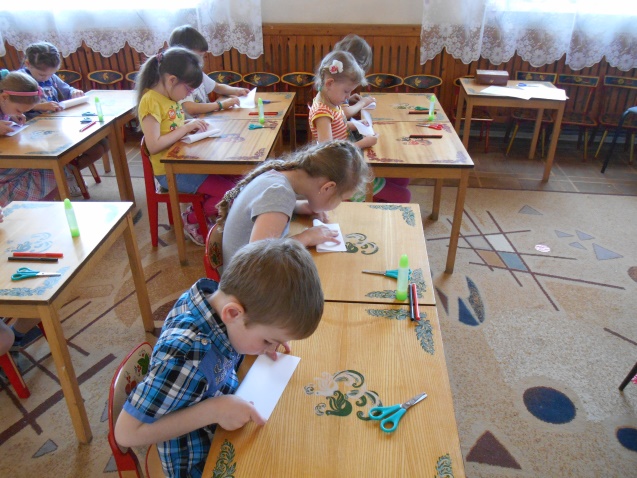 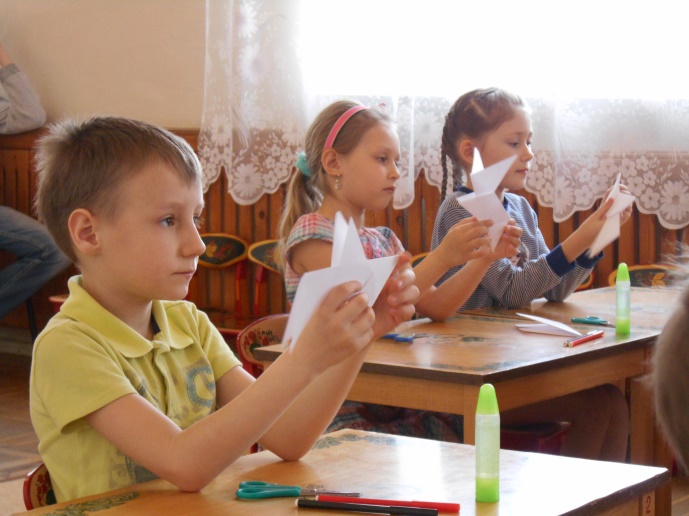 - У меня есть открытка с пожеланием «Пусть будет мир!». Чтобы это желание исполнилось, надо наших голубей мира приклеить к открытке.Включить видеоролик «Летите, голуби, летите» Дети наклеивают голубей на панно.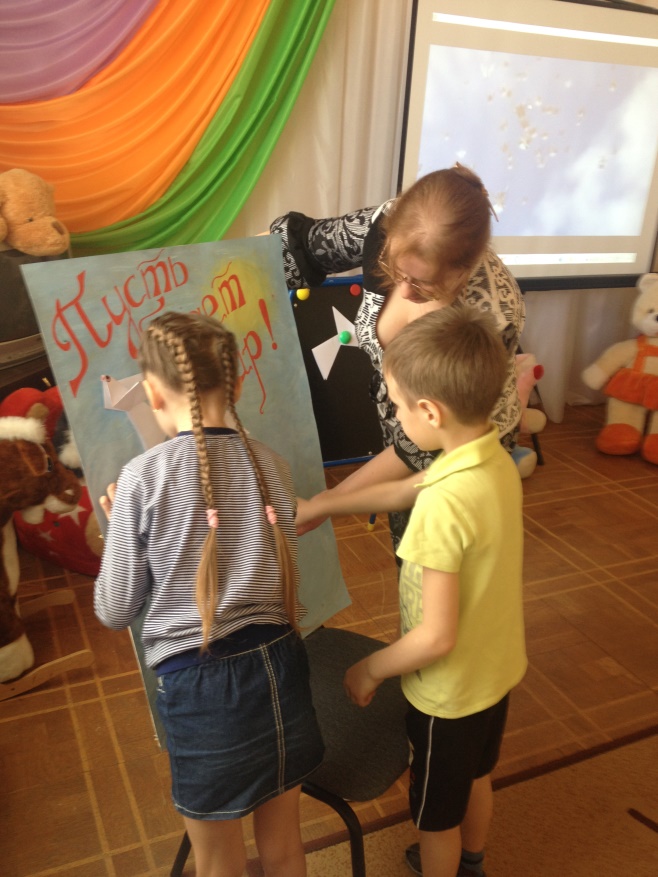 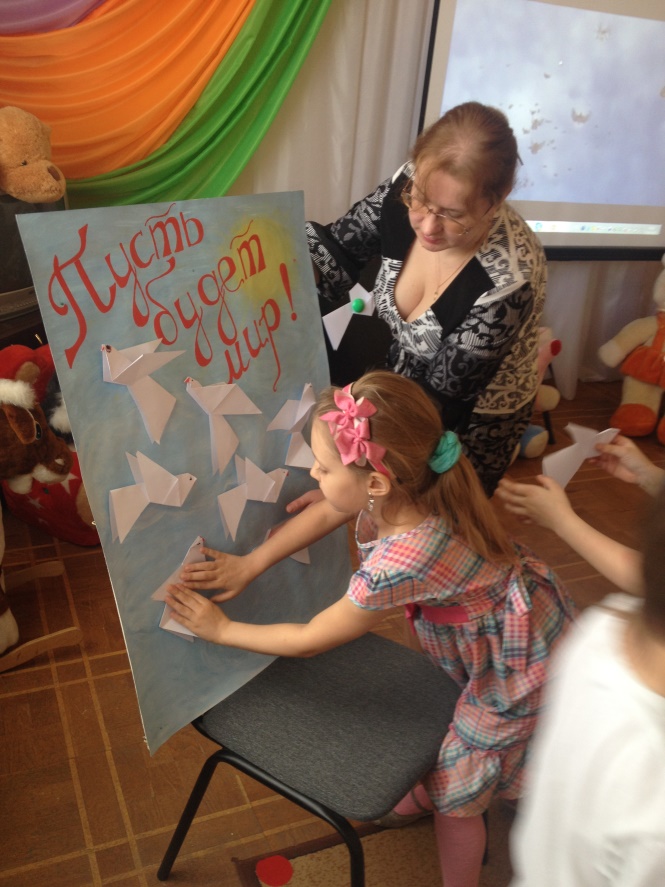 Слайд №14Пусть не будет войны никогда!Пусть спокойно спят города.Пусть сирены пронзительный войНе звучит над моей головой.Ни один пусть не рвется снаряд,Ни один не строчит автомат.Оглашают пусть наши лесаТолько птиц и детей голоса.И пусть мирно проходят года,Пусть не будет войны никогда!- Молодцы, ребята, хорошо занимались, старались. За это я вас награждаю медальками. (Воспитатель раздаёт детям шоколадные медальки)